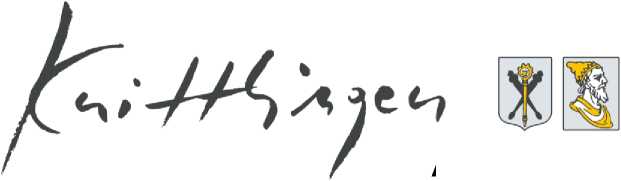 AAnmeldung für das Schuljahr 2024-2025 zur Sommerferienbetreuung an der Dr. Johannes-Faust-Schulefür SchulanfängerRückantwort an:Stadtverwaltung Knittlingen Bildung, Bürgerdienste und Ordnung Marktstraße 1975438 Knittlingen Eltern / Erziehungsberechtigte/r:Nachname, Vorname           	Anschrift		Telefon (priv. + geschäftl.):   	E-Mail		Hiermit melde ich mein Kind:Nachname, Vorname           ……………………………………………………………..  □ männlich □ weiblich □ diversGeburtsdatum		Schule, Klasse		verbindlich für die Sommerferienbetreuung an der Dr. Johannes-Faust-Schule für folgende Ferienwochen von 7:30 bis 13.00 Uhr an: Bitte beachten Sie: Anmeldeschluss ist der 28.03.2024!! Eine später eingehende Anmeldung kann nicht mehr berücksichtigt werden!          Sommerferien 2024Betreuungszeit: 7.30 Uhr bis 13.00 UhrIhr Kind hat sich bis spätestens 9.00 Uhr einzufinden, damit evtl. Aktivitäten organisiert und durchgeführt werden können.Abmeldungen: Nur schriftlich möglich. In den Sommerferien bitten wir um eine rechtzeitige Abmeldung (mind. 4 Woche vor Ferienbeginn) der Ferienbetreuung bei Terminüberschneidungen mit dem Kinderferienprogramm.Unkostenbeitrag: Der Unkostenbeitrag für diese Betreuungszeit beträgt pro Woche 30,00 €/Kind.Abbuchungsermächtigung: - bitte unbedingt angeben -Gleichzeitig ermächtige ich die Stadtverwaltung Knittlingen den Unkostenbeitrag von 30,00 € pro Woche und Kind vor Beginn der jeweiligen Ferien von meinem/unserem genannten Konto abzubuchen.Zur Abbuchung des Beitrages füllen Sie bitte den beigefügten SEPA-Lastschriftmandaten aus.Die Ermächtigung ist ebenso rechtzeitig zu erteilen, dass spätestens 1 Woche vor Beginn der jeweiligen Ferien der Beitrag eingezogen werden kann.Ebenso stimme ich zu, dass mein / unser Kind mit den Betreuern bei Spaziergängen (z.B. zum Spielplatz) oder Exkursionen teilnehmen darf.Mein / Unser Kind 	wird im Anschluss an die Ferienbetreuung um 13.00 Uhr abgeholt.darf im Anschluss an die Ferienbetreuung um 13.00 Uhr alleine nach Hause gehen.Im zweiten Fall endet die Aufsichtspflicht um 13.00 Uhr. Damit bin ich ab diesem Zeitpunkt für mein / unser Kind und seine Handlungsweise selbst verantwortlich.Hiermit stimme ich zu, dass mein / unser Kind einzeln auf einem Bild oder Video zur Veröffentlichung im Ortsnachrichtenblatt oder auf der Homepage der Stadt Knittlingen, evtl. auch in der regionalen Presse abgebildet sein darf. (Gilt nicht bei einer Gruppenanzahl von 10 Personen auf dem Bild nach UrHG)janein Das Informations- und Merkblatt zu der Ferienbetreuung habe ich erhalten und zur Kenntnis    genommen.Ich habe mein Kind darauf hingewiesen, dass es den Anweisungen der zuständigen Betreuer/innen Folge zu leisten und sich entsprechend den Verhaltensregeln zu benehmen hat.□    Ich versichere die Vollständigkeit und Richtigkeit meiner Angaben. Änderungen teile ich   unverzüglich mit.Bitte beachten Sie, dass beide Erziehungsberechtigte unterschreiben müssen!Knittlingen, den                                                                                                                                                                                                                                                                                                                                                                                                                                                                                                                                                                                                                                                                                                                                                                                                                                                                                                                                                                                                                                                                                                                                                                                                                                                                                                                                                                                                                                                                                                                                                                                                                                                                                                                                                                                                                                                                                                                                                                                                                                                                                                                                                                                                                                                                                                                                                                                                                                                                                                                                                                                                                                                                                                                                                                                                                                                                                                                                                                                                                                                                                                                                                                                                                                                                                                                                                                                                                                                                                                                                                                                                                                                                                                                                                                                                                                                                                                                                                                                                                                                                                                                                                                                                                                                                                                                                                                                                                                                                                                                                                                                                                                                                                                                                                                                                                                                                                                                                                                                                                                                                                                                                                                                                                                                                                                                                                                                                                                                                                                                                                                                                                                                                                                                                                                                                                                                                                                                                                                                                                                                                                                                                                                                                                                                                                                                                                                                                                                                                                                                                                                                                                                                                                                                                                                                                                                                                                                                                                                                                                                                                                                                                                                                                                                                                                                                                                                                                                                                                                                                                                                                                                                                       _____________________________                                     _______________________________(Unterschrift Erziehungsberechtigte*r)                                   (Unterschrift Erziehungsberechtigte*r)                             Erklärungen zum Kind
für die Teilnahme an der Sommerferienbetreuung 2024(Zutreffendes bitte ankreuzen/ausfüllen)Allgemeine AngabenMein Kind ist Vegetarier/in	□    Mein Kind darf kein Schweinefleisch essenMein Kind nimmt selbstständig folgende/s Medikament/e:	Mein Kind kann schwimmen (rechtl. Definition: kann sich ohne Hilfe mind. 15 Minuten in tiefem Wasser an der Oberfläche halten)Mein Kind ist Nichtschwimmer/inErkrankungenMein Kind hatHeuschnupfen/Gräser-/GetreideallergieBienen-/WespenallergieTierhaarallergieZitrusfrüchteallergie □ Fruchtzuckerallergie □ LactoseintoleranzNeurodermitisADS/ADHSAuf was bei meinem / unseren Kind besonders geachtet werden sollte:In dringenden Fällen bin ich unter folgender Rufnummer erreichbar:	___________________________(Pflichtfeld)Mir ist bewusst, dass mein Kind auf mein eigenes Risiko an der Ferienbetreuung teilnimmt.Ich versichere die Vollständigkeit und Richtigkeit meiner Angaben. Änderungen teile ich unverzüglich mit. (Verschwiegene Krankheiten etc. und falsche Angaben rechtfertigen den sofortigen Ausschluss Ihres Kindes.Knittlingen, den_____________________________                                   _______________________________(Unterschrift Erziehungsberechtigte*r)                                (Unterschrift Erziehungsberechtigte*r)Datenschutzerklärung der Stadt Knittlingen Die bei der Anmeldung erhobenen Daten werden für die Abwicklung des Betreuungsangebotes      gespeichert, verarbeitet und genutzt. Die Hinweise zum Datenschutz (Anlage) habe ich zur Kenntnis      genommen und akzeptiere diese Bedingungen. Ich habe mein Kind darauf hingewiesen, dass es den Anweisungen der zuständigen Betreuer/innen         Folge zu leisten und sich entsprechend den Verhaltensregeln zu benehmen hat.Knittlingen, den___________________________________		____________________________________(Unterschrift Erziehungsberechtigte*r)                                (Unterschrift Erziehungsberechtigte*r)SEPA-Lastschriftmandat / SEPA Direct Debit MandatDE 77ZZZ00000341478Gläubiger-Identifikationsnummer / creditor identifierStadt KnittlingenStadtkasseMarktstraße 1975438 KnittlingenInformation: Die Lastschriften werden zu den Fälligkeitszeitpunkten bewirkt, die in den Bescheiden, Rechnungen, und Verträgen ausdrücklich genannt sind. Dort werden auch die genauen Einzugsbeträge genannt.Ort und Datum 	________________________________________________City and date of signature(s)Unterschrift(en)/Signatures _______________________________________________Datenschutzerklärung der Stadt KnittlingenEinverständniserklärung für die Erhebung und Verarbeitung von Daten nach der Datenschutzgrundverordnung. Zur Bearbeitung Ihres Anliegens erfolgt auf Grundlage gesetzlicher Berechtigungen die Erhebung und Verarbeitung aller notwendigen und erforderlichen personenbezogener Daten. Eine Löschung erfolgt sobald entsprechende Daten nicht weiter benötigt werden. Sie haben das Recht, Ihre Einwilligung jederzeit ohne Angabe von Gründen zu widerrufen. Weiterhin können erhobene Daten bei Bedarf korrigiert, gelöscht oder deren Erhebung eingeschränkt werden. Hiermit versichere ich, der Erhebung und der Verarbeitung meiner Daten zuzustimmen und über meine Rechte belehrt worden zu sein.Knittlingen, den___________________________________(Unterschrift)Datenschutzinformation Stadtverwaltung, Amt Bildung, Bürgerdienste und Ordnung, Juli 2023KW 35 (26.08. bis 30.08.)           OKW 36 (02.09. bis 06.09.)           O(ausgenommen der 04.09.)KW 37 (09.09. bis 13.09.)           O(erste Schulwoche)Ich ermächtige (Wir ermächtigen) die Stadtkasse Knittlingen, Zahlungen von meinem (unserem) Konto mittels Lastschrift einzuziehen. Zugleich weise ich mein (weisen wir unser) Kreditinstitut an, die von der Stadt Knittlingen auf mein (unsere) Konto gezogenen Lastschriften einzulösen. Hinweis: Ich kann (Wir können) innerhalb von acht Wochen, beginnend mit dem Belastungsdatum, die Erstattung des belasteten Betrages verlangen. Es gelten dabei die mit meinem (unserem) Kreditinstitut vereinbarten Bedingungen.By signing this mandate form, I (we) authorise Stadtkasse Knittlingen to send instructions to my (our) bank to debit my (our) account and my (our) bank to debit my (our) account in accordance with the instructions from the creditor Stadtkasse Knittlingen. Note: I can (we can) demand a refund of the amount charged within eight weeks, starting with the date of the debit request. The terms and conditions agreed upon with my (our) financial institution apply.ZahlungspflichtigerName/ Name of the debitorStraße und Hausnummer / debitor Street and numberLand, Postleitzahl und Ort / debitor Country debitor Postal code and CityIBAN / debitor IBANSWIFT BIC / debitor SWIFT BICMandatsreferenz- wird vom Zahlungsempfänger ausgefülltMandate reference - to be completed by the creditorZahlung fürFerienbetreuungDieses SEPA-Lastschriftmandat gilt für die Vereinbarung mitthis mandate is valid for the agreement withZahlungsart[X] Wiederkehrende Zahlung / recurrent payment[-] Einmalige Zahlung /one-off paymentGemeinde/ StadtverwaltungStadtverwaltung Knittlingen, Marktstraße 19, 75438 KnittlingenVerantwortliche Personen nachArt. 4 Nr. 7 DSGVOAlexander Kozel, BürgermeisterArt der gespeicherten DatenEs werden Nachname, Vorname, Geburtsdatum und Klasse des Kindes sowie Nachname, Vorname, Adresse, E-Mail, Telefonnummer und Bankverbindung der/des Erziehungsberechtigten sowie Nachname, Vorname, Geburtsdatum der Geschwisterkinder gespeichert.Zweck(e) der Datenverarbeitung, Rechtsgrundlage nach Art. 6,Abs. 1 a DSGVODie personenbezogenen Daten werden ausschließlich zum Zweck der Betreuung Ihres Kindes und der damit erhobenen Gebührenerhebung erfasst und gespeichert.Geplante SpeicherungsdauerDie Daten werden ab sofort gespeichert und nach dem letzten Betreuungstag Ihres Kindes unverzüglich gelöscht. Die Daten zum Zwecke der Rechnungsstellung werden nach der gesetzlichen Aufbewahrungsfrist 10 Jahre nach Rechnungsdatum gelöscht.Empfänger der Daten (Stellen denen die Daten teilweise offengelegt werden)Empfänger der personenbezogenen Daten sind das Sekretariat der jeweiligen Schule, das Personal der Schulbetreuung sowie die städtische Kämmerei, Sachgebiet Stadtkasse.BetroffenenrechteSie haben als betroffene Person das Recht von der Stadtverwaltung Auskunft über die Verarbeitung personenbezogener Daten (Art. 15 DSGVO), die Berichtigung unrichtiger Daten (Art. 16 DSGVO), die Löschung der Daten (Art. 17 DSGVO) und die Einschränkung der Verarbeitung (Art. 18 DSGVO) zu verlangen, sofern die rechtlichen Voraussetzungen dafür vorliegen. Sie können verlangen, die bereitgestellten personenbezogenen Daten gem. Art. 20 DSGVO zu erhalten oder zu übermitteln. Sie können nach Art. 21 DSGVO Widerspruch einlegen. Die Einwilligung in die Verarbeitung Ihrer Daten können Sie jederzeit widerrufen. Unbeschadet anderer Rechtsbehelfe können Sie sich beim Landesbeauftragten für Datenschutz und Informationsfreiheit, Postfach 10 29 32, 70025 Stuttgart,poststelle@lfdi.bwl beschweren.Verpflichtung, Daten bereitzustellen; Folgen der VerweigerungSie sind nicht verpflichtet, die zum oben genannten Zweck erforderlichen Daten bereitzustellen. Sind Sie damit nicht einverstanden, wird eine Anmeldung für die Schulbetreuung bzw. zur Mittagsverpflegung nicht wirksam und Ihr Kind kann nicht betreut werden bzw. kann nicht am Mittagessen teilnehmen.